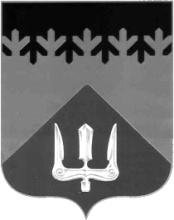 СОВЕТ ДЕПУТАТОВВОЛХОВСКОГО МУНИЦИПАЛЬНОГО РАЙОНА ЛЕНИНГРАДСКОЙ ОБЛАСТИРЕШЕНИЕ	от  26  апреля  2022  года                                                                                   №  17О назначении на должность председателяКонтрольно-счётного органаВолховского муниципального районаЛенинградской области	В соответствии с Федеральными законами Российской Федерации от 06.10.2003 №131-ФЗ «Об общих принципах организации местного самоуправления в Российской Федерации», от 07.02.2011 № 6-ФЗ «Об общих принципах организации и деятельности контрольно-счётных органов субъектов Российской Федерации и муниципальных образований», Уставом Волховского муниципального района Ленинградской области и Положением о Контрольно-счётном органе Волховского муниципального района Ленинградской области, утверждённым решением Совета депутатов Волховского муниципального района от 24.03.2022 № 10, руководствуясь Порядком внесения предложений о кандидатурах на должность председателя Контрольно-счётного органа Волховского муниципального района, рассмотрения кандидатур, назначения на должность и освобождения от должности председателя Контрольно-счётного органа Волховского муниципального района, утвержденным решением Совета депутатов Волховского муниципального района от 24.03.2022 № 11, на основании итогов голосования, Совет депутатов Волховского муниципального района Ленинградской области решил:1. Назначить на должность председателя Контрольно-счётного органа Волховского муниципального района Ленинградской областиИЛЬИЧЕВУ  Ольгу  Ивановну.2. Установить дату начала осуществления председателем Контрольно-счётного органа Волховского муниципального района должностных полномочий «27» апреля 2022 года.3. Настоящее решение вступает в силу с момента его принятия и подлежит официальному опубликованию в газете «Волховские огни».4. Контроль за исполнением настоящего решения возложить на постоянную депутатскую комиссию по вопросам местного самоуправления, законности, правопорядка и депутатской этики.ГлаваВолховского муниципального районаЛенинградской области                                                                          А.А. Налетов